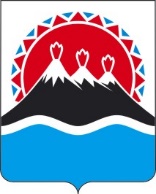 П О С Т А Н О В Л Е Н И ЕПРАВИТЕЛЬСТВА  КАМЧАТСКОГО КРАЯ                   г. Петропавловск-КамчатскийВ целях уточнения отдельных положений приложений № 2 – 4 к постановлению Правительства Камчатского края от 27.06.2012 № 284-П                        «О мерах по обеспечению медицинскими кадрами государственных учреждений здравоохранения Камчатского края»,ПРИКАЗЫВАЮ:Внести в приложения № 2 – 4 к постановлению Правительства Камчатского края от 27.06.2012 № 284-П «О мерах по обеспечению медицинскими кадрами государственных учреждений здравоохранения Камчатского края» следующие изменения:1) в приложении № 2:а) часть 4 изложить в следующей редакции: «4. Для назначения компенсационной выплаты обучающийся направляет в Министерство следующие документы:1) заявление о назначении компенсационной выплаты; 2) копию документа, удостоверяющего личность;3) договор найма жилого помещения в общежитии (оригинал либо копию, заверенную в установленном порядке);4) документы, подтверждающие расходы по оплате стоимости проживания в общежитии: а) первичные учетные документы (чек, расходный кассовый ордер);б) иные документы, подтверждающие факт оплаты стоимости проживания в общежитии, в том числе справки образовательных организаций, в случае удержания стоимости проживания из стипендии обучающегося либо утраты первичных учетных документов;5) согласие на обработку персональных данных обучающего;6) копию страхового свидетельства обязательного пенсионного страхования или документ, подтверждающий регистрацию в системе индивидуального (персонифицированного) учета;7) реквизиты счета, открытого в кредитной организации на имя обучающегося.»;б) дополнить частью 41 следующего содержания:«41. Основанием для отказа обучающемуся в предоставлении компенсационной выплаты является непредставление или представление не в полном объеме документов, предусмотренных частью 4 настоящего Положения.»;2) дополнить часть 5 приложения № 3 пунктами 7 и 8 следующего содержания:«7) справки транспортной организации, подтверждающей факт совершения проезда, в случае утери студентом посадочного талона;8) справки транспортной организации (иной организации, индивидуального предпринимателя), осуществляющей продажу билетов, подтверждающей факт оплаты студентом билета с указанием стоимости, в случае утери студентом проездного документа (билета).»;3) дополнить часть 5 приложения № 4 пунктами 7 и 8 следующего содержания:«7) справки транспортной организации, подтверждающей факт совершения проезда, в случае утери слушателем посадочного талона;8) справки транспортной организации (иной организации, индивидуального предпринимателя), осуществляющей продажу билетов, подтверждающей факт оплаты слушателем билета с указанием стоимости, в случае утери слушателем проездного документа (билета).».2. Настоящий приказ вступает в силу через 10 дней после дня его официального опубликования и распространяется на правоотношения, возникшие с 01.06.2021.Ханина Татьяна Юрьевна, 8 (4152) 201-390[Дата регистрации]№[Номер документа]О внесении изменений                            в приложения № 2 – 4 к постановлению Правительства Камчатского края от 27.06.2012 № 284-П «О мерах по обеспечению медицинскими кадрами государственных учреждений здравоохранения Камчатского края»Председатель Правительства - Первый вице-губернатор Камчатского края[горизонтальный штамп подписи 1]А.О. Кузнецов